SHAUKAT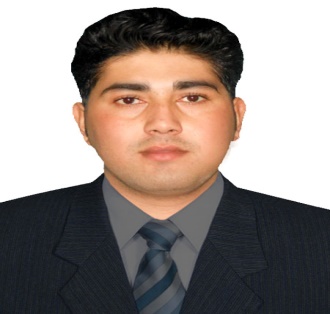 SHAUKAT.366728@2freemail.com  OBJECTIVEMy aim is to work with a reputed organization where I have opportunities to improve my professional knowledge with professional career development. I'll work with high professionalism so that I can be treated as a vital member of the Company in terms of its growth and excellence.STRENGTHSWorking experience with a Construction, and Manufacturing Concern; Financial and Commercial organizations.Project Management Skills (working independently or in team)Good Communication & Planning SkillsProven record of exceeding expectations for both Company and Customer's perspective. TECHNICAL EXPERTISEFinancial Accounting ,Project Management & Sale ExecutivesCustomer Dealing & Relationship in the Banking Sector	QUALIFICATIONAcademic:	-	MBA, Master in Business Administration with major in Finance 2016 - From University of Peshawar.	-	B.COM, Bachelor of Commerce 2012- From Qurtuba University of Science & Information Technology Peshawar.D.COM, Diploma Of Commerce 2010- From GCMS Kohat.Computer: 	   	Strong computer knowledge and working experience of:Skills		-	Microsoft Excel, Microsoft Word		-	QuickBooks, Peachtree Accounting & Tally. 		-	PROFESSIONAL EXPERIENCE JAN ALAM & CO (GOVT.CONSTRUCTION COMPANY).          (Jan 2016 _ Feb 2017)
 Position: Accountant cum Admin Assistant.Prepare, and analyze accounting records, financial statements, and other financial reports to assess accuracy, completeness, and conformance to reporting and procedural standards.Analyze business operations, trends, costs, revenues, financial commitments, and obligations, to project future revenues and expenses or to provide advice.Provide internal and external auditing services for businesses and individuals.To Maintain separate bank Accounts, Bank Reconciliation, keeping records of transactions regarding receipt & payment voucher, maintain income & expense accounts, recovery from creditors (cash & cheques), Receptionist.To maintain purchase record of Construction Equipment’s.Create and submit government reports and tax returns related to projectsMaking Company Profile for new Contracts.Maintain & facilitate good communication flow with external customers and internal staff.
Accounts/Finance Officer	      	ZRK Group of Industries					November 2012 - October 2015Peshawar PakistanZRK Group is the largest wood Based Panel Industry in Pakistan producing MDF and particleboard. With the most modern state of the art plants and equipment from Europe and China.To maintain general ledger.To prepare revenue, expense, payroll entries, invoices, and other accounting documents.To oversee the business financial transactions including cash vouchers, bank vouchers, purchase/sales vouchers, Journal vouchers etc. and verify the financial data entry from internal controls perspective by applying different internal control checks i.e. approvals and needed compliance etc. To maintain Sales Tax records and submission of monthly sales tax reports..To prepare and maintain bank reconciliation statement.